								Name:Use your textbook (p. 169-174) to define the following terms: Controlled drugs: _______________________________________________________________________.______________________________________________________________________________________.Cannabis: _____________________________________________________________________________.______________________________________________________________________________________.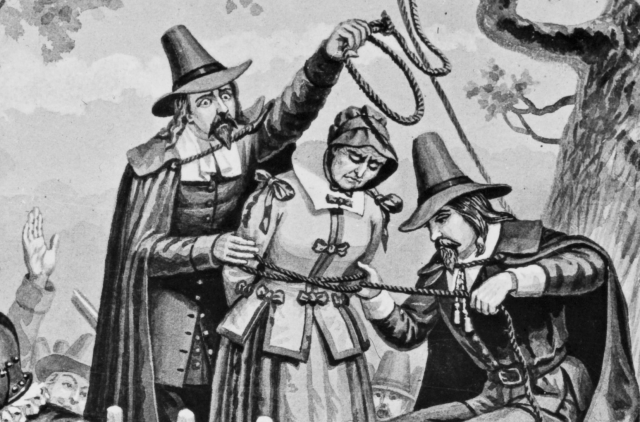 Salem Witch Trials and LSD:What is Ergot?What did they call it in the middle ages?  How many people did it kill?What is its connection to the famous Salem Witch Trials of 1692?Hallucinogens: __________________________________________________________________________.______________________________________________________________________________________.		Most Common Hallucinogen: ____________________________________________________Teratogen: _____________________________________________________________________________.______________________________________________________________________________________.Stimulants: ______________________________________________________________________________________.______________________________________________________________________________________.______________________________________________________________________________________.Nicknames:Alkaloid: ______________________________________________________________________________.______________________________________________________________________________________.Examples:Describe Qat:___________________________________________________________________________.______________________________________________________________________________________.______________________________________________________________________________________.Analgesics: ____________________________________________________________________________.______________________________________________________________________________________.		Nicknames:Designer Drugs: _________________________________________________________________________.______________________________________________________________________________________.Barbiturates (“                                   “ ): _______________________________________________________.______________________________________________________________________________________.______________________________________________________________________________________.Fill in the missing blanksTable 7.1: Some OTC Analgesics and Cold RemediesTable 7.1: Some OTC Analgesics and Cold RemediesTrade NameActive ingredientsPseudoephedrine hydrochloride, AdvilAleveAnacinAspirinBenadrylAcetaminophen, pseudoephidrine hydrochloride,  dextromethorphan hydrobromide, chlorpheniramine maleateAcetaminophen, acetylasalicylic acid, caffeineMotrinNo-DozSudafedTylenolAcetaminophen, diphenhydramine hydrochloride